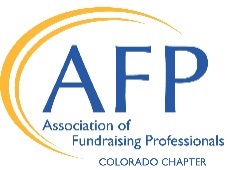 AFP Colorado Chapter Mentoring Program2020 Mentor ApplicationThe AFP Colorado Chapter realizes the importance of developing and maintaining strong fundraising professionals for the continued success of the nonprofit sector. Therefore, we are proud to offer a 6-month mentoring program that engages new or early-career professionals, as mentees, by providing a transfer of knowledge and professional development through a structured relationship with an experienced professional mentor. Participation as a mentor is available to industry professionals in organizations holding at least one Chapter membership with demonstrated fundraising experience. Name: ______________________________________________Title: _____________________________________ Organization: __________________________________________________________________________________Address: ____________________________________________Business Phone: ____________________________ ____________________________________________________ Email: ____________________________________ City, State, Zip: ______________________________________Personal Phone: ________-__________________ I am a current Member of AFP: Yes	 No	 I have obtained my CFRE (not required): Yes     No Years in Development:__________ Professional Credentials/Degree _____________________________________ Summary of Experience (Areas of expertise, size and types of organizations): _______________________________________________________________________________________________ _______________________________________________________________________________________________ _______________________________________________________________________________________________ The experience level of a person who would be suited to benefit from my experience would be: _______________________________________________________________________________________________ Rate your experience in the following: (1=extensive; 2=moderate; 3= limited; 4=none) ___ Annual Campaigns/Giving			 ___ Board Relations ___ Capital Campaigns 				___ Corporate Relations ___ Interpersonal Communication Skills 		___ Stewardship/Individual donor cultivation ___ Finance/Budgets				 ___ Foundation Relations ___ Major Gifts					 ___ Marketing and Public Relations ___ Planned Giving 				___ Research ___ Special Events 				___ Staff Management ___ Strategic Planning 				___ Working w/Colleagues ___ Volunteer Mgmt. 				___ Other:______________ In what Denver geographical area do you prefer to meet? ___ Central 		___ Southwest 	___ Northwest		___ Southeast ___ Northeast 		___ No preference___ Outside of metro Denver (list community): _____________________ Yes, I am pleased to serve as a Mentor from March through August, 2020.   I agree to communicate with my Mentee regularly during this time to meet his/her goals, attend the Kick Off Reception, and share feedback about my experience.Signature:_________________________________ Date:______________________________________ Please return your application and resume by close of business February 26, 2020 to Meaghan Peters at mpeters@denvercasa.org. If you have any questions, please contact Meaghan at 303-832-4592 or at the email above.